 1.	Regenerative braking systems are found on hybrid electric vehicles (HEV).  Check service information for the description of operation, components, and component locations.		_____ Regenerative braking system operation (as per service information): ________________		______________________________________________________________________________	_____ What is the location of the electrohydraulic control system? _______________________	_____________________________________________________________________________	_____ Describe the master cylinder and associated components: ________________________	______________________________________________________________________________	_____ Describe the base brake system: _____________________________________________	______________________________________________________________________________ 2.	What specific service procedures for the base brakes are needed because of the regenerative braking system? ________________________________________________________________	______________________________________________________________________________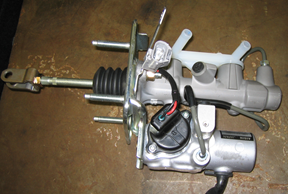 